INTRODUCTORY PERFORMANCE REVIEW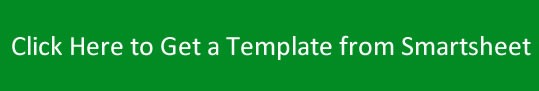 EMPLOYEE INFOEMPLOYEE INFOEMPLOYEE INFOEMPLOYEE INFOEMPLOYEE INFOEMPLOYEE INFOEMPLOYEE NAMEDEPARTMENTEMPLOYEE IDREVIEWER NAMEPOSITION HELDHR REPHIRE DATEHIRE DATEDATE OF REVIEWDATE OF REVIEWBEHAVIORSBEHAVIORSBEHAVIORSBEHAVIORSBEHAVIORSBEHAVIORSQUALITYQUALITYUNSATISFACTORYSATISFACTORYGOODEXCELLENTWorks to Full PotentialWorks to Full PotentialQuality of WorkQuality of WorkWork ConsistencyWork ConsistencyCommunicationCommunicationIndependent WorkIndependent WorkTakes InitiativeTakes InitiativeGroup WorkGroup WorkProductivityProductivityCreativityCreativityHonestyHonestyIntegrityIntegrityCoworker RelationsCoworker RelationsClient RelationsClient RelationsTechnical SkillsTechnical SkillsDependabilityDependabilityPunctualityPunctualityAttendanceAttendanceSTRENGTHS / TRAINING NEEDSSTRENGTHS / TRAINING NEEDSSTRENGTHS / TRAINING NEEDSSTRENGTHS / TRAINING NEEDSSTRENGTHS / TRAINING NEEDSSTRENGTHS / TRAINING NEEDSDETAIL EMPLOYEE'S GREATEST STRENGTHSDETAIL EMPLOYEE'S GREATEST STRENGTHSDETAIL EMPLOYEE'S GREATEST STRENGTHSDETAIL EMPLOYEE'S GREATEST STRENGTHSDETAIL EMPLOYEE'S GREATEST STRENGTHSDETAIL EMPLOYEE'S GREATEST STRENGTHSDETAIL ASPECTS REQUIRING IMPROVEMENTDETAIL ASPECTS REQUIRING IMPROVEMENTDETAIL ASPECTS REQUIRING IMPROVEMENTDETAIL ASPECTS REQUIRING IMPROVEMENTDETAIL ASPECTS REQUIRING IMPROVEMENTDETAIL ASPECTS REQUIRING IMPROVEMENTGOALSGOALSGOALSGOALSGOALSGOALSACHIEVED GOALS SET IN PREVIOUS REVIEW?ACHIEVED GOALS SET IN PREVIOUS REVIEW?ACHIEVED GOALS SET IN PREVIOUS REVIEW?ACHIEVED GOALS SET IN PREVIOUS REVIEW?ACHIEVED GOALS SET IN PREVIOUS REVIEW?ACHIEVED GOALS SET IN PREVIOUS REVIEW?GOALS FOR NEXT REVIEW PERIODGOALS FOR NEXT REVIEW PERIODGOALS FOR NEXT REVIEW PERIODGOALS FOR NEXT REVIEW PERIODGOALS FOR NEXT REVIEW PERIODGOALS FOR NEXT REVIEW PERIODCOMMENTS AND APPROVALCOMMENTS AND APPROVALCOMMENTS AND APPROVALCOMMENTS AND APPROVALCOMMENTS AND APPROVALCOMMENTS AND APPROVALEMPLOYEE COMMENTSEMPLOYEE COMMENTSEMPLOYEE COMMENTSREVIEWER COMMENTSREVIEWER COMMENTSREVIEWER COMMENTSEMPLOYEE SIGNATUREREVIEWER SIGNATUREHR REP SIGNATURE